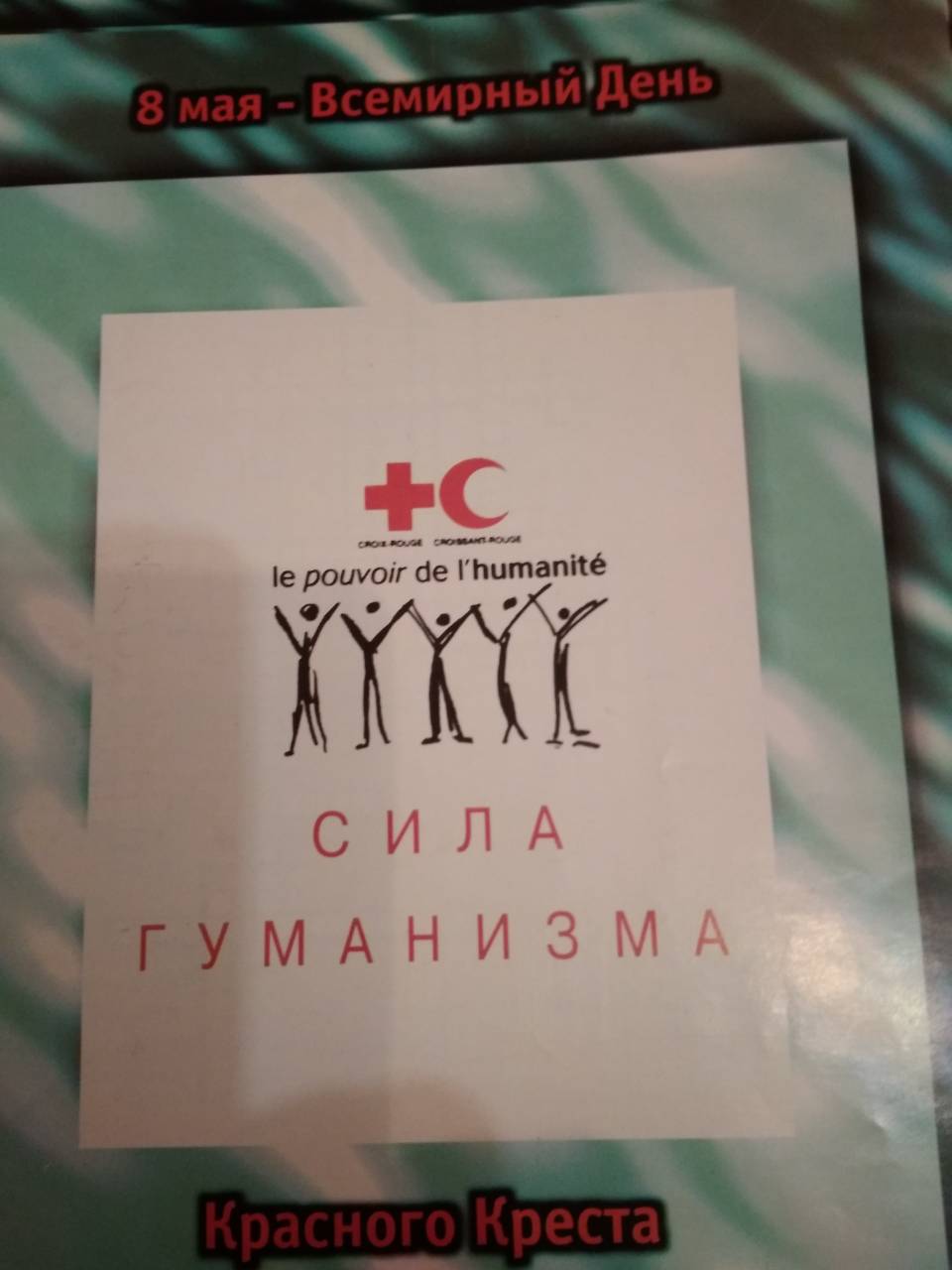 8 – ое  мая - Всемирный день Красного Креста. В Мостовской районной организации  был намечен ряд мероприятий для популяризации своего движения. Проведение информационной компании по пропаганде идей Белорусского общества Красного Креста в трудовых коллективах, в средствах массовой информации, благотворительные мероприятия по поддержке деятельности Красного креста. Организован сбор одежды, обуви, книг от населения с дальнейшим распределением среди слабозащищенных категорий граждан. Прошел семинар-практикум по обучению основам ухода за лежачими больными  для сиделок ЦСОН с привлечением тренера областной организации БОКК. По инициативе  районной организации   прошла  акция «Письмо ветерану». Волонтеры городских ГУО «СШ №1», ГУО «СШ №2», ГУО «СШ №3», ГУО «СШ №5»   и Правомостовской ГУО «СШ» написали письма. 66 человек, в том числе 14 участников ВОВ, 52 малолетних узника получили поздравления.  Волонтеры КК совместно с представителями государственных и общественных организаций района  поздравляли ветеранов и участников  ВОВ с  Днем победы. Проведен конкурс  рисунка «Белорусский Красный Крест спешит на помощь» победители  Садовничий Захар ГУО «СШ №5», Капович Александр ГУО «СШ №5», Спиридонов Максим ГУО «СШ №2». Прошла акция «Клубочек добра» волонтеры отделения дневного пребывания для пожилых людей связали теплые носки, которые в канун  Дня детей  13 детей-инвалидов ЦКРиО  получили  в подарок. Совместно с БРСМ прошла акция к Всемирному дню без табака «Обменяем сигарету на конфету».  Мы в мире все окружены крестами.Кресты везде, куда не глянь окрестОни под золотыми куполами,И в небесах  мерцает Южный крест.Кресты всегда непрошенные гости.Когда друзья уходят в мир иной.Они на тихих брошенных погостах,Поросшие забвенья лебедой.Когда же время смуты наступает,И отношений рушатся мосты.Любимых две судьбы соединяютЦепочками нательные кресты.Но есть один из них - он словно знамяНа мировых ветрах - он Ost и WestНа Sud и  Nord- везде он вместе с нами-На чистом белом поле-Красный Крест. Он приютит, накормит, обогреет,Он слабым  руку помощи подаст.И где б он ни был, люди ему верят-В беде всегда он выручает нас.